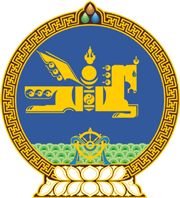 МОНГОЛ УЛСЫН ХУУЛЬ2020 оны 12 сарын 31 өдөр                                                                  Төрийн ордон, Улаанбаатар хот    ИРГЭНИЙ НИСЭХИЙН ТУХАЙ ХУУЛЬД     НЭМЭЛТ ОРУУЛАХ ТУХАЙ1 дүгээр зүйл.Иргэний нисэхийн тухай хуулийн 30 дугаар зүйлд доор дурдсан агуулгатай 30.4 дэх хэсэг нэмсүгэй:“30.4.Олон улсын нислэг үйлдэх агаарын тээвэрлэгч нь олон улсын нислэг үйлдэхдээ зорчигчийн мэдээллийг иргэний агаарын хөлөг хөөрөхөөс өмнө Монгол Улсын эрх бүхий байгууллагад урьдчилан хүргүүлнэ.”  2 дугаар зүйл.Энэ хуулийг Гадаадын иргэний эрх зүйн байдлын тухай хуульд нэмэлт, өөрчлөлт оруулах тухай хууль хүчин төгөлдөр болсон өдрөөс эхлэн дагаж мөрдөнө.	МОНГОЛ УЛСЫН 	ИХ ХУРЛЫН ДАРГА 				Г.ЗАНДАНШАТАР